Centro Estadual de Educação Tecnológica Paula SouzaFaculdade de Tecnologia de Lins Prof. Antonio SeabraCurso Superior de Tecnologia em XXXX YNOME(S) DO(S) ALUNO (S)TÍTULO DO TRABALHOSUBTÍTULO LINS/SPXº SEMESTRE/ANOCentro Estadual de Educação Tecnológica Paula Souza Faculdade de Tecnologia de Lins Prof. Antonio SeabraCurso Superior de Tecnologia em XXXX YNOME(S) DO(S) ALUNO (S)TÍTULO DO TRABALHOSUBTÍTULO Trabalho de Conclusão de Curso apresentado à Faculdade de Tecnologia de Lins para a obtenção do título de Tecnólogo (a) em XXXXOrientador: Prof. Título. Nome do professor.LINS/SPXº SEMESTRE/ANONOME(S) DO(S) ALUNO (S) Título do trabalho: Subtítulo (se houver)Trabalho de Conclusão de Curso apresentado à Faculdade de Tecnologia de Lins como parte dos requisitos para obtenção do título de Tecnológo em XXXX sob orientação do prof. Tít. Data de aprovação:	/	/ 	Orientador Examinador1 Examinador2SUMÁRIOSugestão: usar o sumário automático do word.TÍTULO DO TRABALHONome autor 11, Nome autor 22Nome do orientador precedido da sua titulação31,2Acadêmicos do Curso de XXXXXXXXXXXXXX da Faculdade de Tecnologia de Lins Prof. Antônio Seabra – Fatec, Lins – SP, Brasil3Docente do Curso de XXXXXXXXXXXXXXX da Faculdade de Tecnologia De Lins Prof. Antônio Seabra – Fatec, Lins – SP, BrasilRESUMODeve ser um texto bastante sintético que inclui as ideias principais do trabalho, ou seja, os objetivos, a metodologia, os resultados e as conclusões, permitindo que tenha uma visão sucinta do todo, principalmente das questões de maior importância e das conclusões a que se tenha alcançado. Deve ser redigido em parágrafo único com espacejamento simples, mas sem a entrada de parágrafo. Em trabalhos acadêmicos, apresentar o resumo com, no máximo, 250 palavras. Dar preferência ao uso da terceira pessoa do singular e o verbo na voz ativa. Evitar o uso de citações bibliográficas, símbolos e contrações que não sejam de uso corrente, fórmulas, equações e diagramas. O resumo é um elemento obrigatório, e seguido, logo abaixo, das palavras representativas do conteúdo do trabalho, isto é, palavras-chave ou descritores, separadas por ponto. Palavras-chave: Elemento obrigatório. Palavra-chave. Palavra-chave. Palavra-chave. ABSTRACT Segue as mesmas indicações do resumo em língua portuguesa, deve ser escrito em inglês – ABSTRACT – Keywords. Resumo em língua estrangeira (obrigatório). INTRODUÇÃO Texto texto texto texto texto texto texto texto texto texto texto texto texto texto texto texto texto texto texto texto texto texto texto texto texto texto texto texto texto texto texto texto texto texto texto texto texto texto texto texto texto texto: Texto texto texto texto texto texto texto texto texto texto texto texto texto texto texto texto texto texto texto texto texto texto texto texto texto texto texto texto texto texto texto texto texto texto texto texto texto texto texto texto texto texto. Texto texto texto texto texto texto texto. Texto texto texto texto texto texto texto texto texto texto texto texto (AUTOR, ano, p.). (Observem que a citação com mais de 3 linhas tem um recuo de 4cm em relação à margem esquerda)Texto texto texto texto texto texto texto texto texto texto texto texto texto texto texto texto texto texto texto texto texto texto texto texto texto texto texto texto texto texto texto texto texto texto texto texto texto texto texto texto texto texto (AUTOR, Ano). Texto texto texto texto texto texto.2 SEÇÃO (TÍTULO DA SEÇÃO DIGITAR EM ARIAL MAIÚSCULO E NEGRITO) Texto texto texto texto texto texto texto texto texto texto texto texto texto texto texto texto texto texto texto texto texto texto texto texto texto texto texto texto texto texto texto texto texto texto texto texto texto texto texto texto texto texto (AUTOR, Ano). Texto texto texto texto texto texto texto. Texto texto texto texto texto texto texto texto texto texto texto texto.Texto texto texto texto texto texto texto texto texto texto texto texto texto texto texto texto texto texto texto texto texto texto texto texto texto texto texto texto texto texto texto texto texto texto texto texto texto texto texto texto texto texto. Texto texto texto texto texto texto texto. Texto texto texto texto texto texto texto texto texto texto texto texto.2.1 SUBTÍTULO (Observem que o subtítulo é digitado  em arial 12 letras maiúsculas e negrito)Texto texto texto texto texto texto texto texto texto texto texto texto texto texto texto texto texto texto texto texto texto texto texto texto texto texto texto texto texto texto texto texto texto texto texto texto texto texto texto texto texto texto (AUTOR; AUTOR, Ano). Essa recomendação de ponto e vírgula quando tiver dois autores. Texto texto texto texto texto texto texto. Texto texto texto texto texto texto texto texto texto texto texto texto.Texto texto texto texto texto texto texto texto texto texto texto texto texto texto texto texto texto texto texto texto texto texto texto texto texto texto texto texto texto texto texto texto texto texto texto texto texto texto texto texto texto texto. Texto texto texto texto texto texto texto. Texto texto texto texto texto texto texto texto texto texto texto texto.2.1.1 Divisão do subtítulo (Observem que diminuiu a ênfase, ou seja, digitar apenas as iniciais em maiúsculo) Texto texto texto texto texto texto texto texto texto texto texto texto texto texto texto texto texto texto texto texto texto texto texto texto texto texto texto texto texto texto texto texto texto texto texto texto texto texto texto texto texto texto (AUTOR, Ano). Texto texto texto texto texto texto texto. Texto texto texto texto texto texto texto texto texto texto texto texto.Texto texto texto texto texto texto texto texto texto texto texto texto texto texto texto texto texto texto texto texto texto texto texto texto texto texto texto texto texto texto texto texto texto texto texto texto texto texto texto texto texto texto (AUTOR, Ano). Texto texto texto texto texto texto texto. Texto texto texto texto texto texto texto texto texto texto texto texto.Texto texto texto texto texto texto texto texto texto texto texto texto texto texto texto texto texto texto texto texto texto texto texto texto texto texto texto texto texto texto texto texto texto texto texto texto texto texto texto texto texto texto  (Quando utilizarem siglas, escreva os nomes primeiramente por extenso depois use a sigla). Figura 2.1 – Título da figura  (Aqui não há ponto depois do título. Observem que a numeração é progressiva dentro da seção em que ela está localizada. Ou seja, se houver outra figura abaixo dessa, o número dela será 2.2. Quando mudar de seção será 3.1.)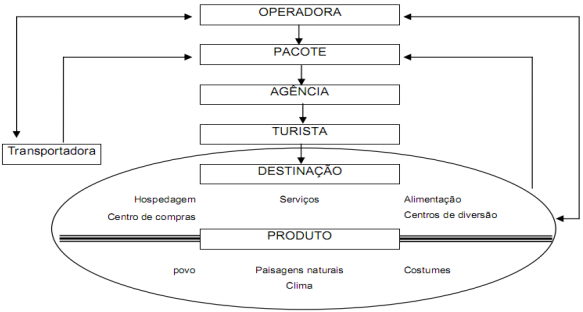 Fonte: Sobrenome do autor, ano, p. .  (O tamanho da fonte é arial 10. Observem o posicionamento da figura, ela deve ser centralizada.“Texto texto texto texto texto texto texto texto texto texto texto texto texto texto texto texto texto texto texto texto texto texto texto texto texto texto texto texto texto texto texto texto texto texto texto texto texto texto texto texto texto texto” (AUTOR, Ano, página). Texto texto texto texto texto texto texto. Texto texto texto texto texto texto texto texto texto texto texto texto. Observem que, quando a citação for direta, deve ser mencionado o número de página de onde copiou o trecho. E, o trecho copiado fica entre aspas.Texto texto texto texto texto texto texto texto texto texto texto texto texto texto texto texto texto texto texto texto texto texto texto texto texto texto texto texto texto texto texto texto texto texto texto texto texto texto texto texto texto texto. Texto texto texto texto texto texto texto. Texto texto texto texto texto texto texto texto texto texto texto texto.CONCLUSÃOÉ uma seção numerada.REFERÊNCIAS BIBLIOGRÁFICAS As Referências Bibliográficas é uma lista apresentada em ORDEM ALFABÉTICA, em espaçamento simples e separadas entre si por um espaço simples arial, digitadas em tamanho 10.Consultar exemplos no manual da nossa instituição.APÊNDICE A – Questionários, entrevistas...OBSERVAÇÃO FINAL: O TEXTO TODO DEVERÁ TER ENTRE 15 E 20 PÁGINAS.